„Mogę uczyć się na błędach”Temat: Proporcjonalność odwrotnaKlasa: 1Dp, 1GpObejrzyj filmik ze strony Pi-stacja https://pistacja.tv/film/mat00375-proporcja-odwrotnaZ filmiku dowiesz się co to jest proporcjonalność odwrotnajak rozpoznać wielkości odwrotnie proporcjonalne,jaka jest stała wielkość w proporcjonalności odwrotnej,jak obliczyć wartość niewiadomą wartość w proporcjonalności odwrotnej.Pomocne mogą okazać się także materiały zamieszczone na stronie https://epodreczniki.pl/a/wykres-funkcji/DMjeeayJi.Wykonaj notatkę do zeszytu, możesz także wykorzystać podręcznik.Proporcjonalność odwrotna to zależność między dwiema wielkościami określona wzorem , gdzie  Współczynnik a nazywamy współczynnikiem proporcjonalnościPrzykłady:W stałej temperaturze objętość gazu i jego ciśnieniaNa tej samej odległości jaką musimy pokonać prędkość i czas Liczba robotników i czas w jakiej mają wykonać pewną pracęIloczyn wielkości odwrotnie proporcjonalnych jest stały.Ćwiczenie: Mama Kasi usmażyła powidła ze śliwek na zimę, które przełożyła do 12 słoików o pojemności 0,5l każdy. Ile użyłaby słoików o pojemności 0,3 l każdy, a ile o pojemności 0,75 l każdy?Wielkości: słoik o wskazanej pojemności  oraz liczba słoikówIm większa pojemność słoika, tym mniej ich potrzeba aby umieścić w nich 6 litrów powideł. Są to wielkości odwrotnie proporcjonalne, więc ich iloczyn jest stały i wynosi Obliczenia:6:0,3=206:0,75=8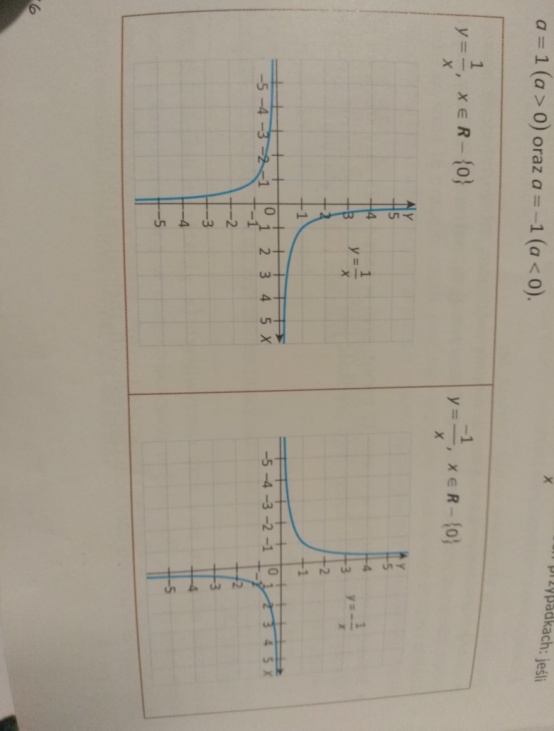 Jeśli  jest HIPERBOLA.Przeanalizuj Przykład 4 oraz Przykład 5 z podręcznika z tematu proporcjonalność odwrotna.Zadania :Piętnastu robotników wykonałoby pewną pracę w czasie 12 dni. Ile dni zajęłoby wykonanie tej samej pracy sześciu robotnikom? Ilu robotników potrzeba do wykonania całej pracy w czasie 10 dni?Rozwiązanie:Liczba robotników i liczba dni , w których należy wykonać pracę są wielkościami odwrotnie proporcjonalnymi. Im więcej robotników, tym krótszy czas potrzebny na wykonanie tej samej pracy.Wykonanie pracy przez sześciu robotników zajęłoby 30dniDo wykonania całej pracy w czasie 10 dni potrzeba 18 robotników.Rozpatrujemy wszystkie prostokąty o polu 18, których długości boków są równe x i y. napisz wzór i naszkicuj wykres funkcji opisującej długość boku y w zależności od długości boku x. Wypisz wszystkie pary liczb naturalnych (x,y), dla których pole prostokąta jest równe 18.Rozwiązanie: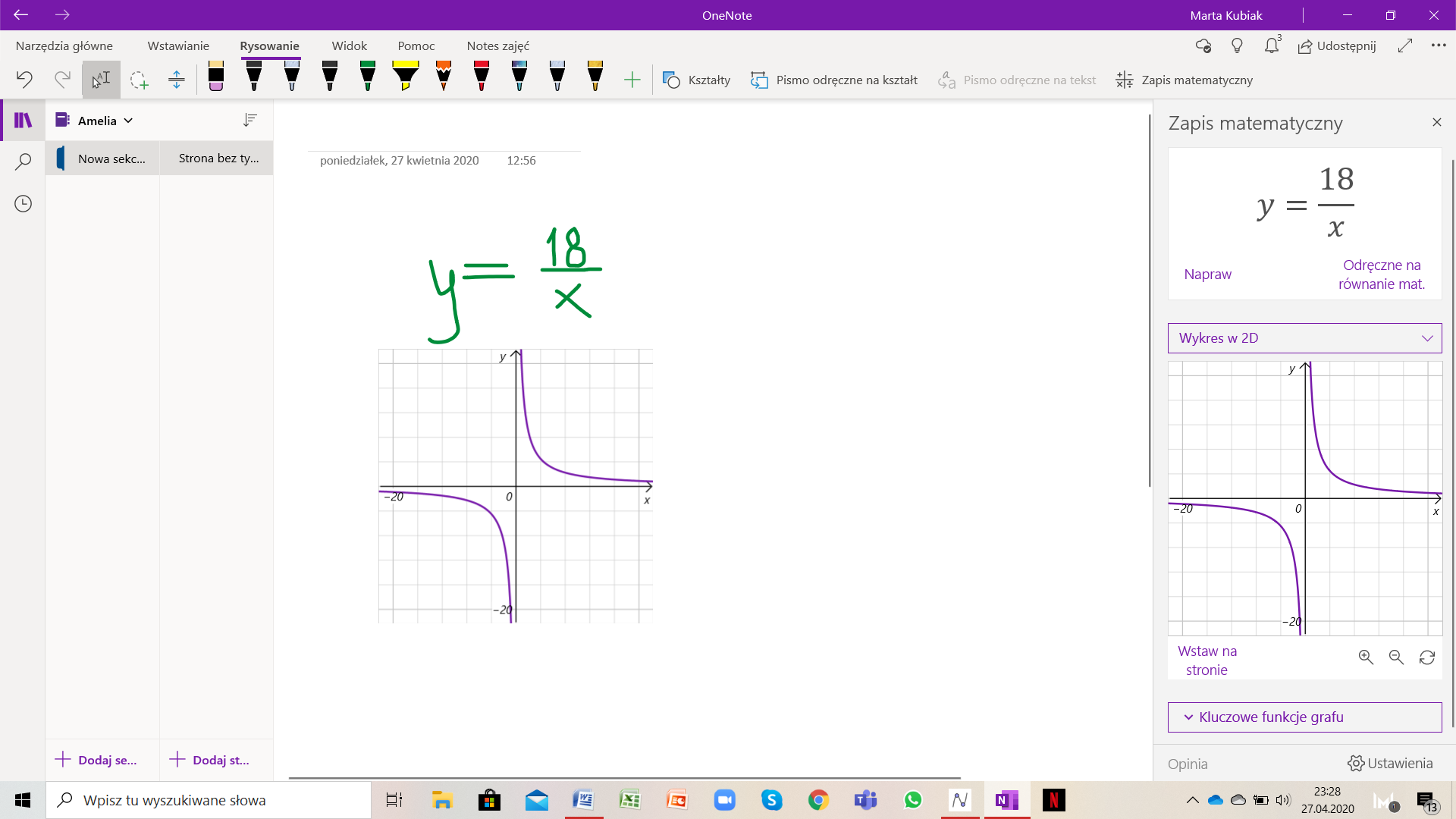 Pole prostokąta obliczamy ze wzoru Maciek trenuje kolarstwo. W poniedziałek podczas treningu przejechał pewną drogę w czasie 1 godziny i 20 minut. We wtorek , jadąc z prędkością o 7km/h większą pokonał ten sam dystans w czasie o 14 minut krótszym. Oblicz prędkość, z jaką jechał Maciek drugiego dnia. Jak długi dystans zaplanował chłopiec na poniedziałkowy i wtorkowy trening?Rozwiązanie:Wielkości, które mamy w zadaniu to czas oraz prędkość. Wielkości te są odwrotnie proporcjonalne (dlaczego?).Drugiego dnia Maciek jechał z prędkością 33km/h. Na poniedziałkowy i wtorkowy trening zaplanował dystans 44km.Liczba słoikówX[sztuk]20128Pojemność słoikaY[l]0,3 0,5 0,75Liczba robotników156xLiczba dni12y10x1236918y18963211 dzień2 dzieńCzas[h]1Prędkość[km/h]yy+7